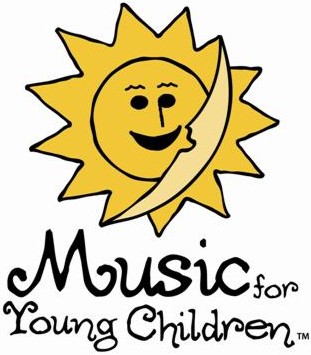 Ann Smith, BA, ARCT, MTS, qualified to teach all levels of MYC, will continue to offer this much-loved program for children and their parents at Renaissance School of the Arts.What is MYC?Music for Young Children® is a Canadian piano-based music lesson program for children and their parents / caregivers. This program teaches the happy habit of music by introducing children and their parents to music and piano study by incorporating singing, movement, listening, games, sight reading, rhythm dictation, history, and composition, in small group settings (Maximum 6 students and their parents). The core MYC program lasts 3 to 5 years, depending upon the age at which a child begins lessons. The final year of MYC (Moonbeams III) prepares students to write their first conservatory theory exam (Basic Rudiments) and to play their first conservatory piano exam (Grade 1). Following MYC, students are so well prepared for the transition to private lessons that many will complete both grades 2 and 3 the following year. For more information, please visit www.myc.com.Programs:Sunrise 1, 2, 3The Sunrise program was created for 2-and-a-half to 3-and-a-half year olds and is a non-piano music program.Children and their parents are introduced to great action songs, rhythm instruments, rhythm teddy bears, musical patterns, tempos, pitches and dynamics. Children receive a workbook, CD, and small rhythm instrument at the first class of each Block. On the first day of Block 1 they will also receive a Sunrise backpack. These items will all be used in class and also enjoyed at home. There is no required homework at this level, although many families find they review concepts taught in class because they are having so much fun!Classes are approximately 40 minutes in length. This course is offered in 3 ten-week Blocks. Younger children may attend this program and participate in what they are able, and older children may attend if they are not ready for the piano-based curriculum Sunshine I.Sunshine 1The Sunshine program is generally studied by children nearing age 4 until age 5. This program teaches music, including piano, at an age-appropriate pace that takes into account the fine motor abilities of the young child. Classes are approximately 55 minutes in length. This is a 36-week program. Daily practicing at home with the parent is expected, in the amount of 5 minutes/day, increasing to 10 minutes/day as the year progresses.Sunbeams 1The Sunbeams program is generally intended for beginners in SK and Grades 1 and 2. This piano program will teach students to play hands together in a few major and minor keys by the end of the year. Classes are 1 hour in length. This is a 36-week program. Daily practicing at home with the parent is expected, in the amount of 15-20 minutes/day.Moonbeams 1The Moonbeams program is generally intended for the 7-9 year-old beginner. This more advanced course of study takes students through beginning piano study at a faster pace that requires diligent at-home practicing with the parent in the amount of 20 minutes/day. Classes are 1 hour long. By the end of the 36-week course, students will be able to play in several keys as well as have accomplished several technical challenges including scales and triads.MYC for Adults / Seniors - New!This year Ann will be offering a daytime class for adults / seniors. The class is based on the MYC curriculum and is done in a very relaxed environment; the class as a whole decides how quickly to progress. More information coming soon!2011-2012 ScheduleThe following tentative schedule is subject to change:Mondays:3:45pm - Sunshine 2
4:55pm - Sunbeams 2
6:05pm - Sunbeams 3
7:15pm - Moonbeams 3Tuesdays:9:30am - Sunrise 1, 2, 3 (consecutively throughout the year)Wednesdays:4:55pm - Sunbeams 1
6:05pm - Sunbeams 2
7:15pm - Moonbeams 2 or Sunbeams 3 (depends on enrollment)Thursdays:9:00am - Sunshine 2
10:10am - Sunshine 1
4:55pm - Sunshine 1
6:05pm - Sunbeams 1
7:15pm - Moonbeams 1Costs and FeesTo register, please contact instructor Ann Smith by email at ann@RenaissanceSchooloftheArts.com or by phone at (226) 988-9219.Fee Schedule:Sunrise:  Sunrise materials for Blocks 1, 2 & 3 combined: $99.80 + taxes = $112.00. Sunrise lesson fee paid prior to the first class of each Block: $140.Sunshine I: Materials $152.90 + taxes = $162.64. Lesson fees payable with 9 post-dated cheques in the amount of $68 each.Sunbeams I: Materials $152.90 + taxes = $162.64. Lesson fees payable with 9 post-dated cheques in the amount of $68 each.Moonbeams I: Materials $153.75 + taxes = $163.60. Lesson fees payable with 9 post-dated cheques in the amount of $68 each.Please contact Ann Smith for more information.<p style="text-align: center;"><img src="/files/10_128_myc_logo_vc__Small_.jpg" alt="" /></p><p><strong>Ann Smith, BA, ARCT, MTS</strong>, qualified to teach all levels of MYC, will continue to offer this much-loved program for children and their parents at Renaissance School of the Arts.</p><h1>What is MYC?</h1><p><strong>Music for Young  Children</strong><sup>&reg;</sup> is a Canadian piano-based music lesson program for children  and their parents / caregivers. This program teaches the happy habit of  music by introducing children and their parents to music and piano study by incorporating  singing, movement, listening, games, sight reading, rhythm dictation,  history, and composition, in small group settings (Maximum 6 students  and their parents). The core MYC program lasts 3 to 5 years, depending  upon the age at which a child begins lessons. The final year of MYC  (Moonbeams III) prepares students to write their first conservatory  theory exam (Basic Rudiments) and to play their first conservatory piano  exam (Grade 1). Following MYC, students are so well prepared for the  transition to private lessons that many will complete both grades 2  and 3 the following year. For more information, please visit <a href="http://www.myc.com" target="_blank">www.myc.com</a>.</p><hr /><h1>Programs:</h1><h2><strong>Sunrise 1, 2, 3<br /></strong></h2><p>The <strong>Sunrise</strong> program  was created for 2-and-a-half to 3-and-a-half year olds and is a non-piano  music program.</p><p>Children and their parents are introduced to great action songs, rhythm instruments, rhythm teddy bears, musical patterns, tempos, pitches and dynamics. Children receive a workbook, CD, and small rhythm instrument at the first class of each Block. On the first day of Block 1 they will also receive a Sunrise backpack. These items will all be used in class and also enjoyed at home. There is no required homework at this level, although many families find they review concepts taught in class because they are having so much fun!</p><p>Classes are approximately 40 minutes in length. This  course is offered in 3 ten-week Blocks. Younger children may attend  this program and participate in what they are able, and older children  may attend if they are not ready for the piano-based curriculum Sunshine  I.</p><h2><strong>Sunshine 1<br /></strong></h2><p>The <strong>Sunshine </strong>program is generally studied by children nearing age 4 until age 5.  This program teaches music, including piano, at an age-appropriate pace  that takes into account the fine motor abilities of the young child.  Classes are approximately 55 minutes in length. This is a 36-week program.  Daily practicing at home with the parent is expected, in the amount  of 5 minutes/day, increasing to 10 minutes/day as the year progresses.</p><h2><strong>Sunbeams 1<br /></strong></h2><p>The <strong>Sunbeams </strong>program is generally intended for beginners in SK and Grades 1 and 2.  This piano program will teach students to play hands together in a few  major and minor keys by the end of the year. Classes are 1 hour in length. This is a 36-week program. Daily practicing  at home with the parent is expected, in the amount of 15-20 minutes/day.</p><h2><strong>Moonbeams 1<br /></strong></h2><p>The <strong>Moonbeams </strong>program is generally intended for the 7-9 year-old beginner. This  more advanced course of study takes students through beginning piano  study at a faster pace that requires diligent at-home practicing with  the parent in the amount of 20 minutes/day. Classes are 1 hour long.  By the end of the 36-week course, students will be able to play in several  keys as well as have accomplished several technical challenges including  scales and triads.</p><h2><strong>MYC for Adults / Seniors - New!<br /></strong></h2><p>This year Ann will be offering a daytime class for adults / seniors. The class is based on the MYC curriculum and is done in a very relaxed environment; the class as a whole decides how quickly to progress. More information coming soon!</p><hr /><h1>2011-2012 Schedule</h1><p>The following tentative schedule is subject to change:</p><p><strong>Mondays:</strong></p><p>3:45pm - Sunshine 2<br />4:55pm - Sunbeams 2<br />6:05pm - Sunbeams 3<br />7:15pm - Moonbeams 3</p><p><strong>Tuesdays:</strong></p><p>9:30am - Sunrise 1, 2, 3 (consecutively throughout the year)</p><p><strong>Wednesdays:</strong></p><p>4:55pm - Sunbeams 1<br />6:05pm - Sunbeams 2<br />7:15pm - Moonbeams 2 or Sunbeams 3 (depends on enrollment)</p><p><strong>Thursdays:</strong></p><p>9:00am - Sunshine 2<br />10:10am - Sunshine 1<br />4:55pm - Sunshine 1<br />6:05pm - Sunbeams 1<br />7:15pm - Moonbeams 1</p><h2><hr /></h2><h1>Costs and Fees</h1><div>To register, please contact instructor Ann Smith by email at <a href="mailto:ann@RenaissanceSchooloftheArts.com">ann@RenaissanceSchooloftheArts.com</a> or by phone at (226) 988-9219.</div><h2><strong>Fee Schedule:</strong></h2><div><p><strong>Sunrise:&nbsp;</strong> Sunrise materials for Blocks 1, 2 &amp; 3 combined: $99.80 + taxes = $112.00. Sunrise lesson fee paid prior to the first class of each Block: $140.</p><p><strong>Sunshine I:</strong> Materials $152.90 + taxes = $162.64. Lesson fees payable with 9 post-dated cheques in the amount of $68 each.</p><p><strong>Sunbeams I</strong>: Materials $152.90 + taxes = $162.64. Lesson fees payable with 9 post-dated cheques in the amount of $68 each.</p></div><p><strong>Moonbeams I</strong>: Materials $153.75 + taxes = $163.60. Lesson fees payable with 9 post-dated cheques in the amount of $68 each.</p><p>Please contact <a href="mailto:ann@RenaissanceSchooloftheArts.com">Ann Smith</a> for more information.</p>